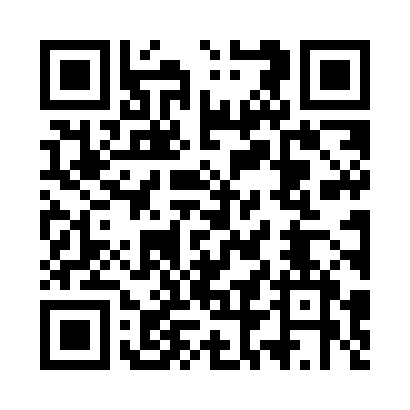 Prayer times for Tlukienka, PolandWed 1 May 2024 - Fri 31 May 2024High Latitude Method: Angle Based RulePrayer Calculation Method: Muslim World LeagueAsar Calculation Method: HanafiPrayer times provided by https://www.salahtimes.comDateDayFajrSunriseDhuhrAsrMaghribIsha1Wed2:565:1712:395:458:0210:142Thu2:525:1512:395:468:0410:163Fri2:495:1312:395:478:0510:194Sat2:465:1212:395:488:0710:225Sun2:435:1012:395:498:0810:256Mon2:395:0812:395:508:1010:287Tue2:365:0712:395:518:1110:318Wed2:335:0512:395:518:1310:349Thu2:295:0412:395:528:1410:3710Fri2:265:0212:395:538:1610:4011Sat2:235:0012:385:548:1710:4312Sun2:234:5912:385:558:1910:4613Mon2:224:5712:385:568:2010:4714Tue2:224:5612:385:578:2210:4715Wed2:214:5512:385:588:2310:4816Thu2:214:5312:395:588:2410:4917Fri2:204:5212:395:598:2610:4918Sat2:204:5112:396:008:2710:5019Sun2:194:4912:396:018:2910:5020Mon2:194:4812:396:028:3010:5121Tue2:184:4712:396:028:3110:5222Wed2:184:4612:396:038:3310:5223Thu2:174:4512:396:048:3410:5324Fri2:174:4412:396:058:3510:5325Sat2:174:4212:396:058:3610:5426Sun2:164:4112:396:068:3810:5527Mon2:164:4112:396:078:3910:5528Tue2:164:4012:396:088:4010:5629Wed2:154:3912:406:088:4110:5630Thu2:154:3812:406:098:4210:5731Fri2:154:3712:406:108:4310:57